Design a PlanetYou have discovered a brand new planet! Complete an astronaut report to send to Mission Control about whatyou have found.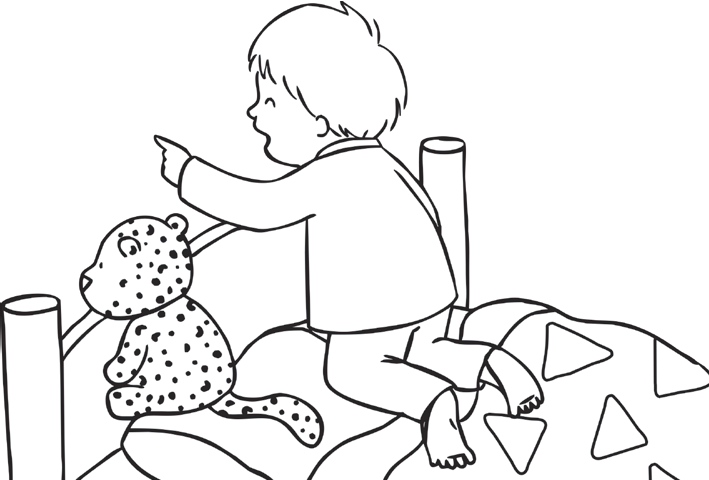 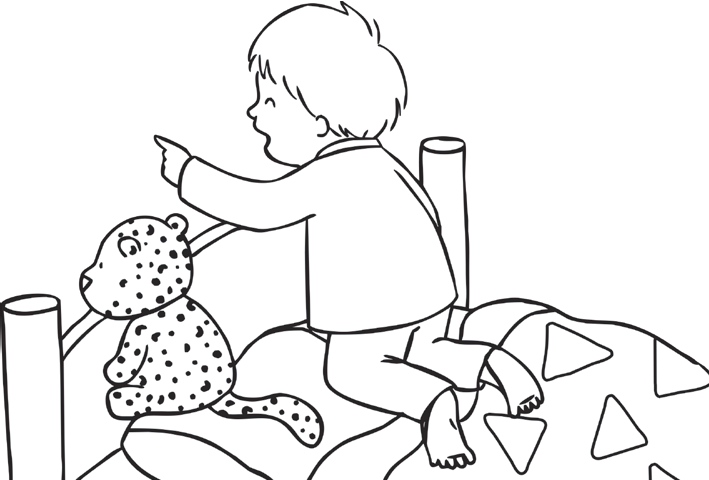 Name of Planet: 	Other information: 	